ФОТООТЧЁТ  по тематическому вечеру«Все профессии важны, все профессии нужны»Профессия «Доктор»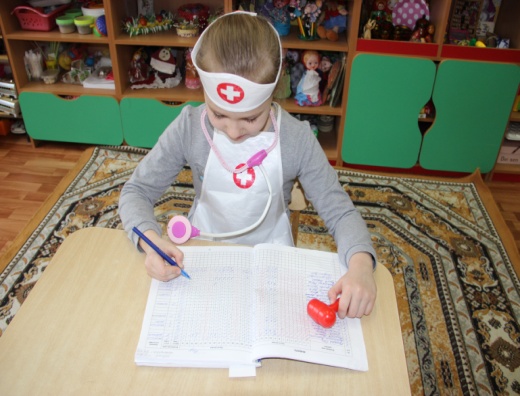 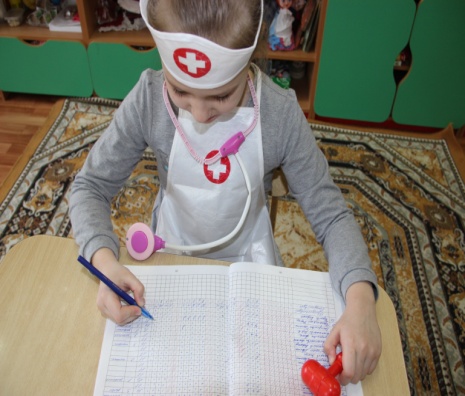 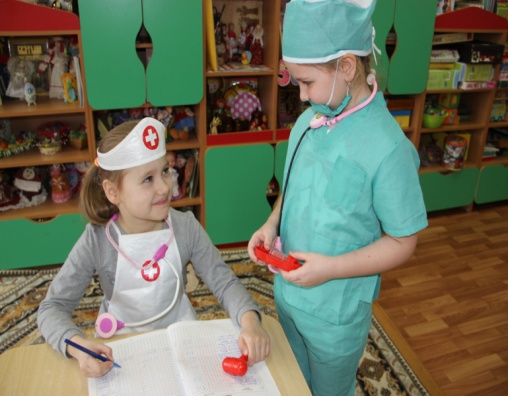 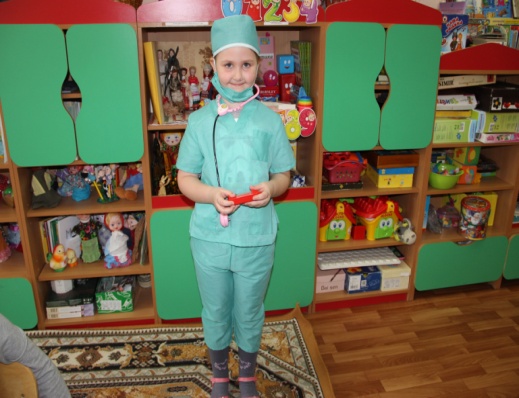 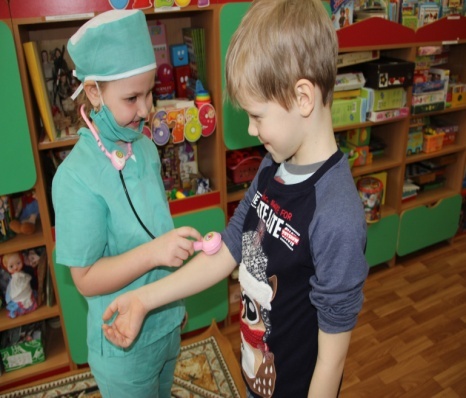 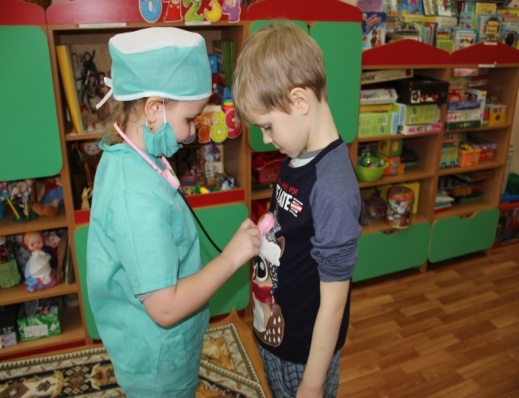 Профессия «Продавец»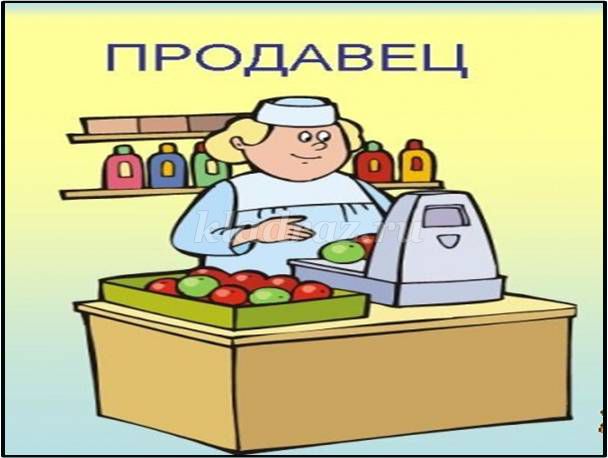 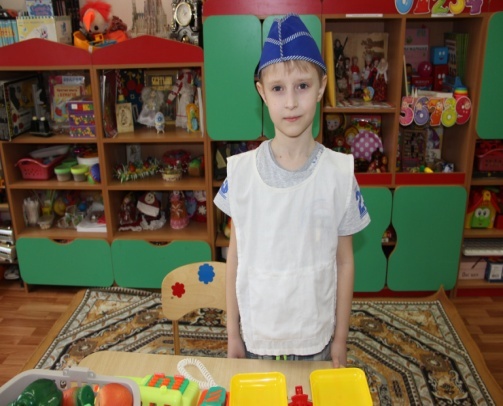 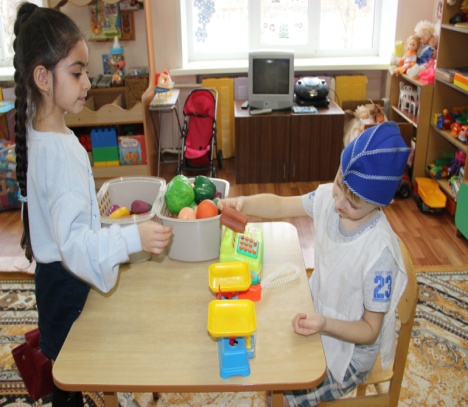 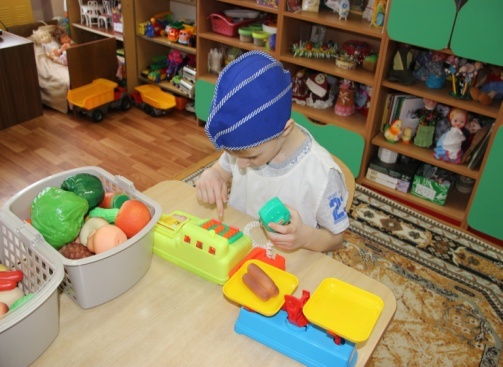 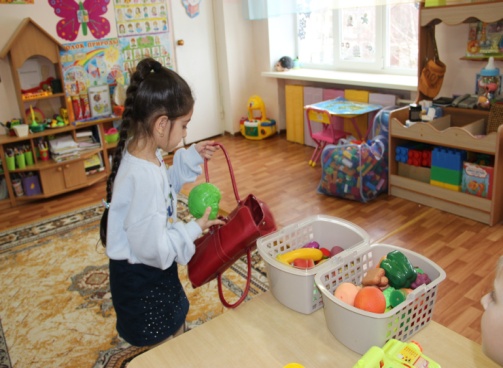 Профессия «Повар»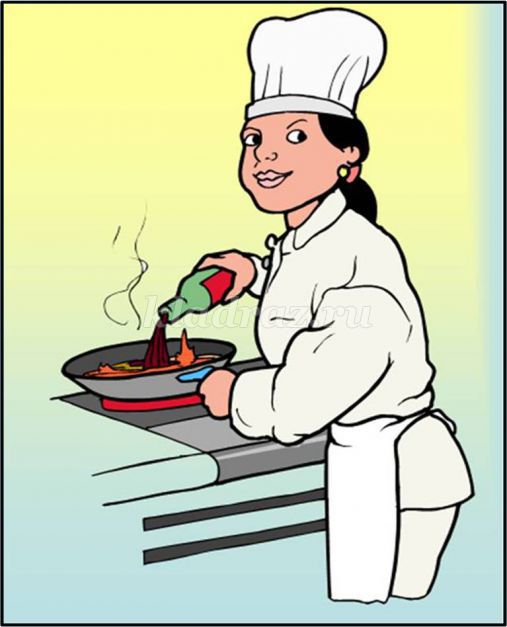 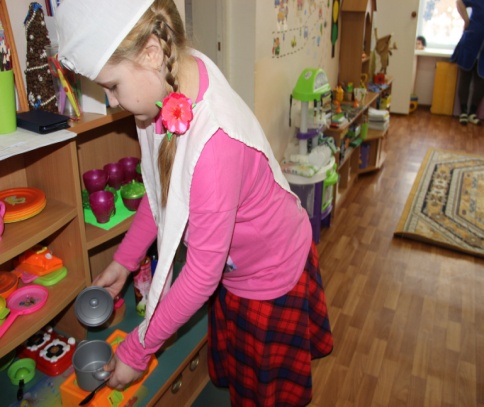 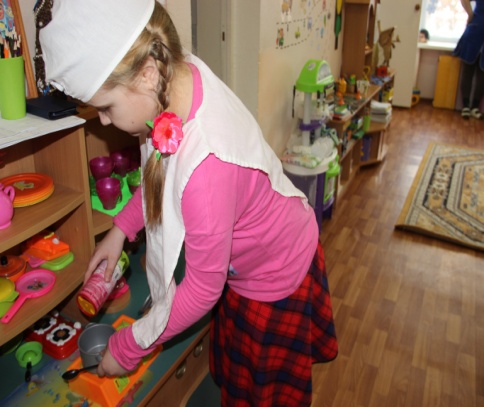 Профессия «Парикмахера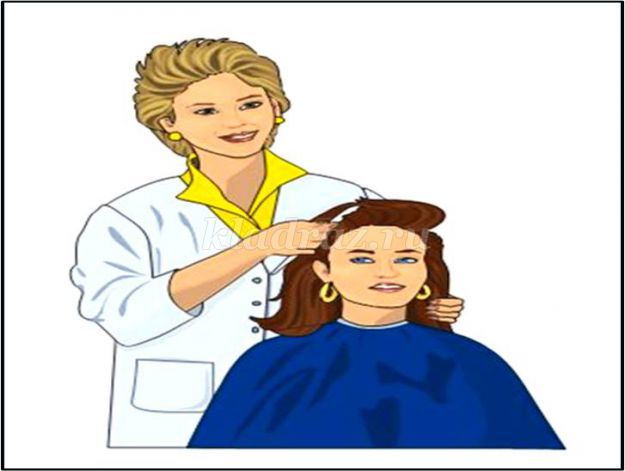 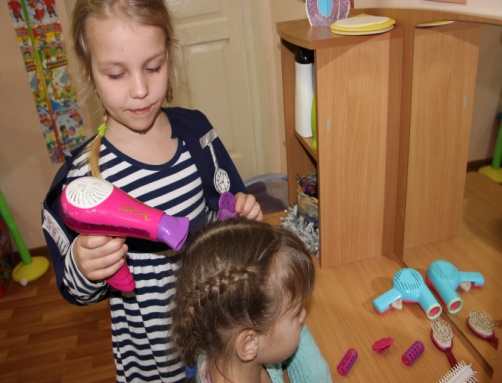 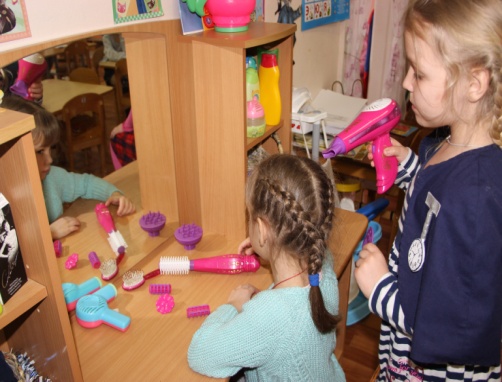 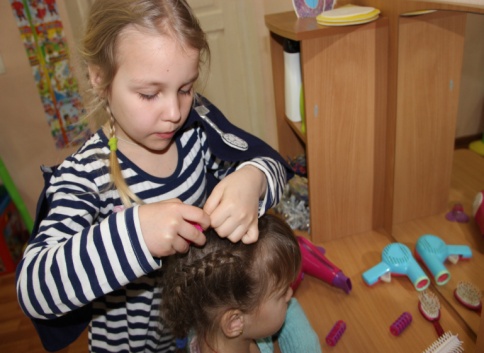 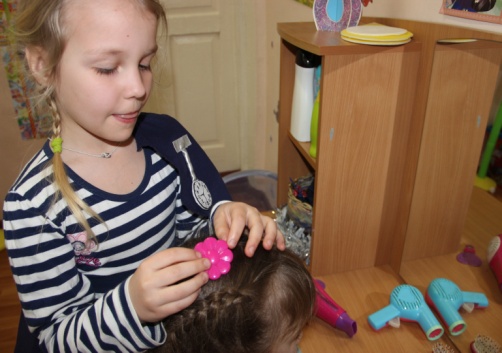 Профессия «Строитель»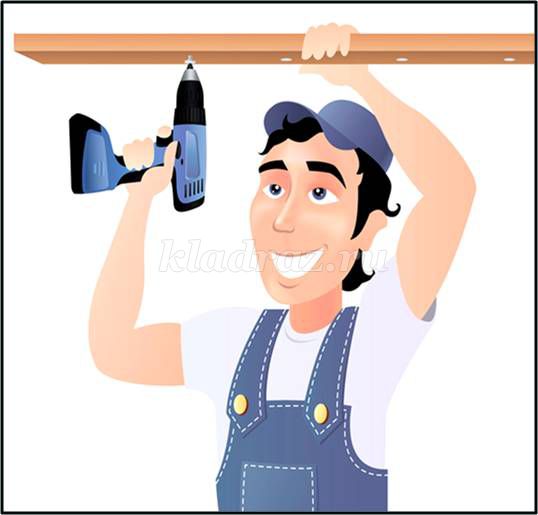 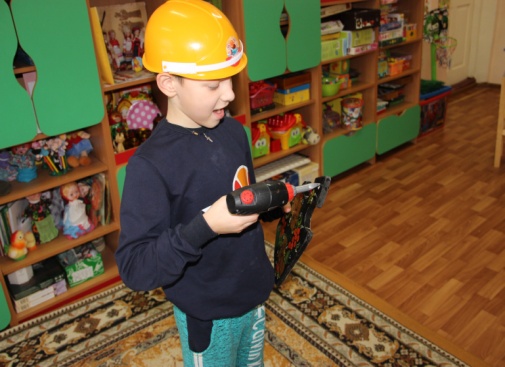 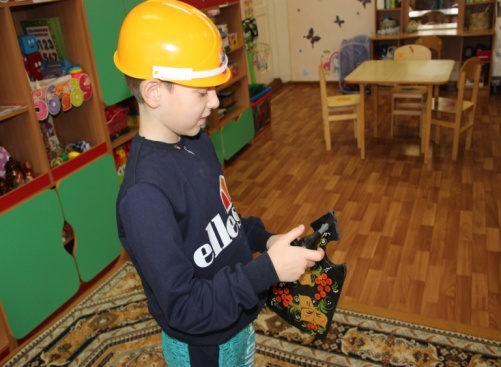 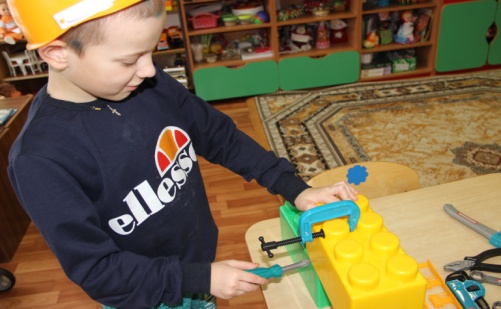 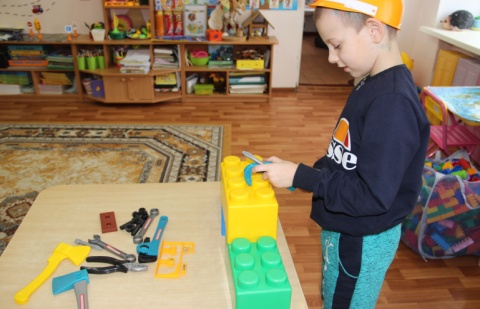 Профессия «Ветеринарный врач»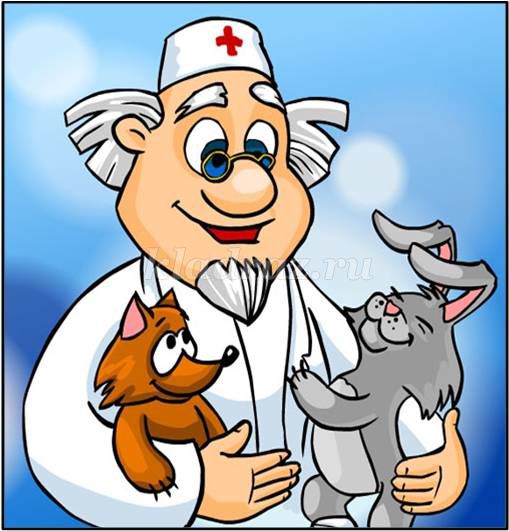 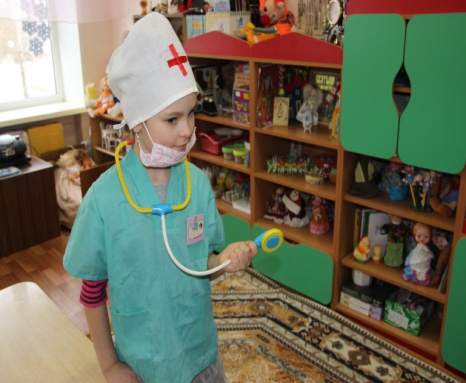 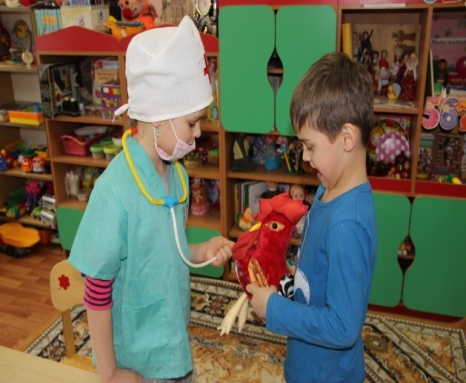 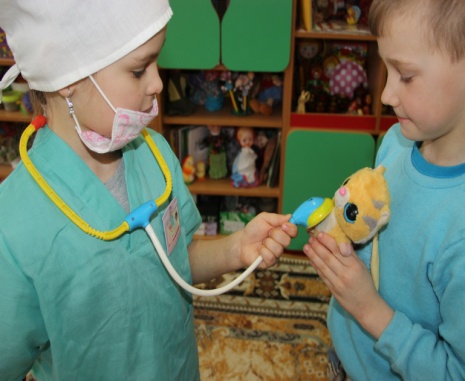 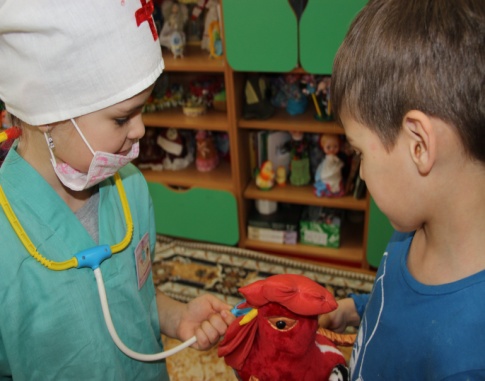 Профессия «Шофёр»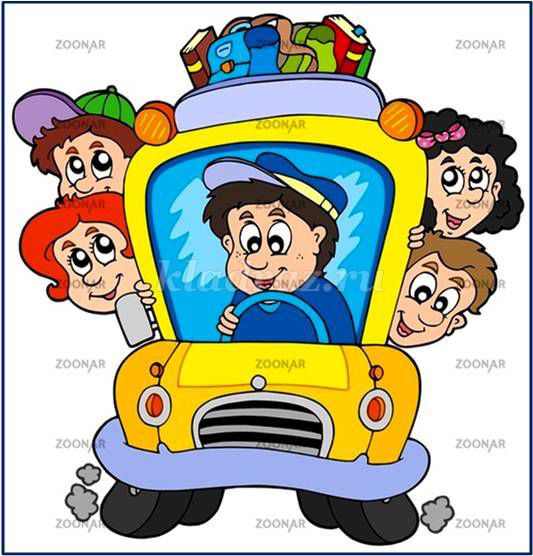 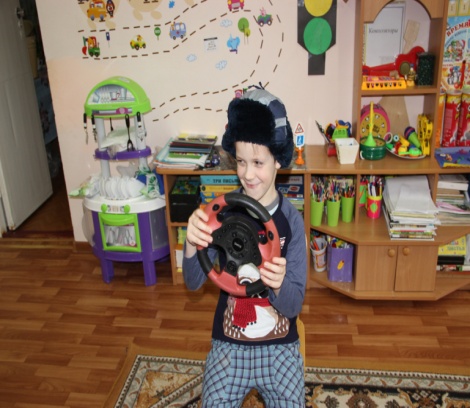 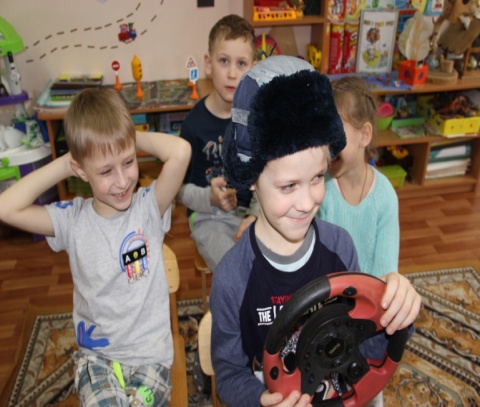 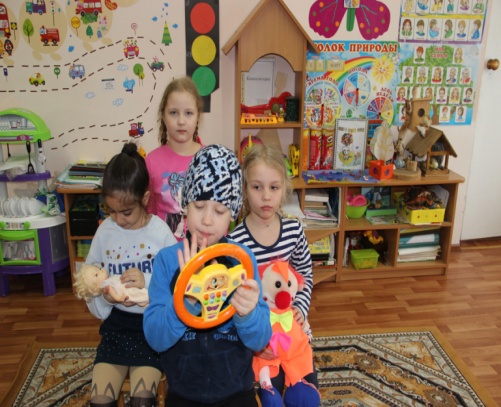 